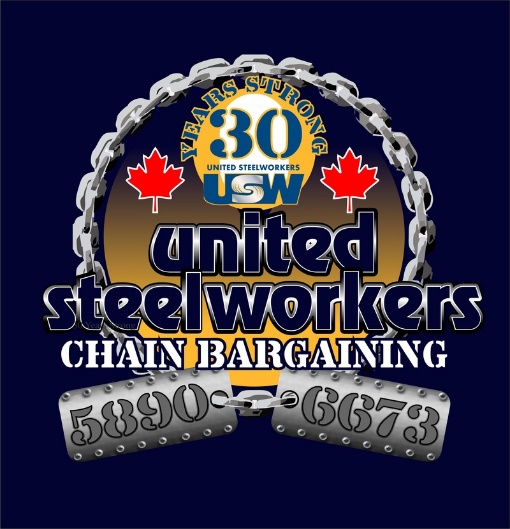 Bargaining Update February 6, 2022Local 5890 & 6673MembersDuring the week of January 31 to February 4, 2022, your bargaining committees from USW 5890 and USW 6673 once again met with the company in Regina to commence the monetary stage of these negotiations. Early on, progress was being made in reaching tentative agreements with a few proposals, which looked promising. Although, by the end of the week it became apparent that your Bargaining Committee and the Company were significantly apart on a few key proposals which will provide a challenge.  Further bargaining dates have been scheduled for the week of February 28 to March 4, 2022 in Regina. SUPPORT YOUR BARGAINING COMMITTEEIn Solidarity United Steelworkers Bargaining CommitteeLocals 5890 / 6673